Annex 1 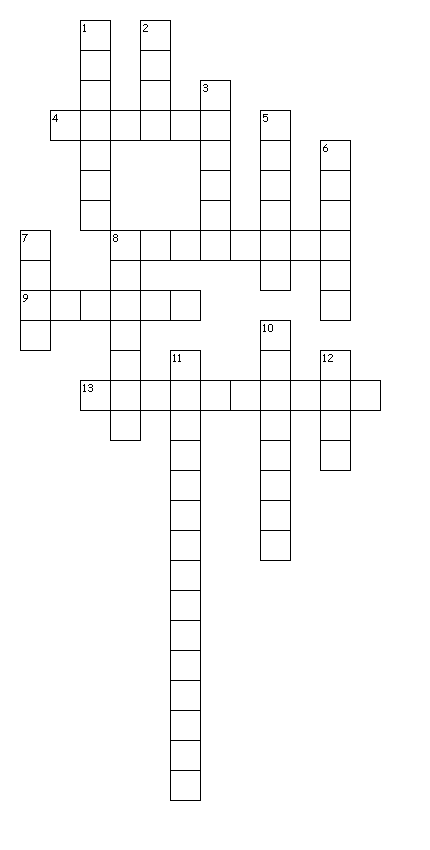 Across4. /  strophe8. /  A Romanian poet9. /  another word for source13. /  the action of repeating something that has already been said or writtenDown1. /  his age when his first poem was published2. /  white queen of water3. /  ground used for growing flowers, fruit, or vegetables5. /  sleepy6. /  one of Eminescu’s favourite themes7. /  a structure made by a bird for laying eggs and sheltering its young8. /  adjective expressing a quality characteristic of the person or thing10. /  a figure of speech in which a word or phrase is applied to an object or action to which it is not literally applicable11. /  the attribution of a personal nature or human characteristics to something nonhuman12. /   queen of the nightMODERN CLASSROOMS, MODERN EDUCATIONMODERN CLASSROOMS, MODERN EDUCATIONMODERN CLASSROOMS, MODERN EDUCATIONSCOALA GIMNAZIALA 'IONEL TEODOREANU', IASITEACHER: MIRELA BUZILASCOALA GIMNAZIALA 'IONEL TEODOREANU', IASITEACHER: MIRELA BUZILASCOALA GIMNAZIALA 'IONEL TEODOREANU', IASITEACHER: MIRELA BUZILAlesson plan: SOMNOROASE PASARELE/ DROWSY BIRDS lesson plan: SOMNOROASE PASARELE/ DROWSY BIRDS resources:  level:  lower secondarylevel:  lower secondarylesson number: 2Age of students: 12Age of students: 12UNIT: UNIT: SUBUNIT: GENERAL GOALS: Students will know more about Romanian culture and will enhance their vocabulary for poem discussion. GENERAL GOALS: Students will know more about Romanian culture and will enhance their vocabulary for poem discussion. GENERAL GOALS: Students will know more about Romanian culture and will enhance their vocabulary for poem discussion. VOCABULARY covered during the lesson: words related to sleep, night and nature.VOCABULARY covered during the lesson: words related to sleep, night and nature.VOCABULARY covered during the lesson: words related to sleep, night and nature.REQUIRED PRE KNOWLEDGE: general knowledge of literature terms REQUIRED PRE KNOWLEDGE: general knowledge of literature terms REQUIRED PRE KNOWLEDGE: general knowledge of literature terms SPECIFIC OBJECTIVES (specify skills / information that will be learned): Students practice speaking skills – talking about a poem.SPECIFIC OBJECTIVES (specify skills / information that will be learned): Students practice speaking skills – talking about a poem.SPECIFIC OBJECTIVES (specify skills / information that will be learned): Students practice speaking skills – talking about a poem.MATERIALS NEEDED:blackboardIWB + projectorcomputerspaper sheetsOTHER MATERIALS NEEDED: PowerPoint presentation ‘DROWSY BIRDS’Kahoot quizhttps://create.kahoot.it/k/71dd3550-5fe4-4a97-a18c-4ec5e2fbe05ecrosswordsOTHER MATERIALS NEEDED: PowerPoint presentation ‘DROWSY BIRDS’Kahoot quizhttps://create.kahoot.it/k/71dd3550-5fe4-4a97-a18c-4ec5e2fbe05ecrosswordsTEACHERSTUDENTSLEAD IN: 5’What is your favourite poem/ poet? Can you recite 4 lines?   LISTENING AND SPEAKING: 15’The teacher use a PowerPoint presentation and asks questions, then checks the answers and corrects possible mistakes.AFTER-LISTENING10’The teacher uses the Kahoot quiz to check understanding and learning of the topic.The teacher corrects possible mistakes.CROSSWORD: 8’The teacher gives crosswords (Annex 1) CREATIVE TASK:  10’The teacher offers papers.The teacher reinforces the proper way to write a stanza which would be similar to the other 4.CLOSURE: 2’Evaluation, feedback.Students volunteer to present a poem and/or tell us a few lines from it.Students watch the PPT and answer the questions. Students answer what is the poem about, what is the theme of it, … Students actively participate and compete in pairs.(Everybody is a winner).Students solve the crosswords.Students draw the image of the poem – or what did they get from the poem, using whatever technique they prefer.Advanced students/ groups of students can write a new stanza for the poem. (3 verses of 8 syllables and one of four = a formula)